Ejercicio nº 1.-Demuestra la siguiente igualdad: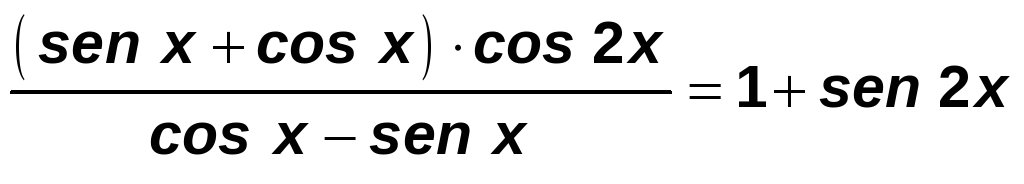 Ejercicio nº 2.-Simplifica la siguiente expresión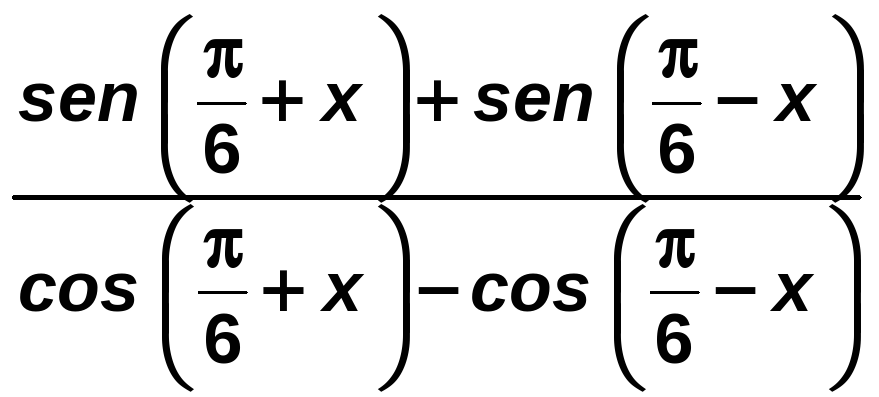 Ejercicio nº 3.-Resuelve la siguiente ecuación: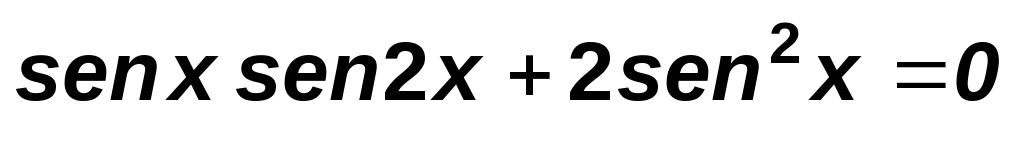 Ejercicio nº 4.-Demuestra que: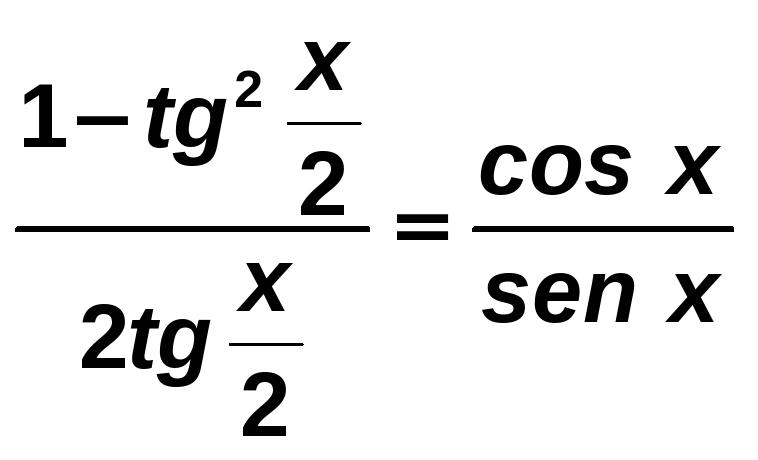 Ejercicio nº 5.-cos 2x × cos x − 2 cos (π − x ) = sen 2x × sen xEjercicio nº 6.-Resuelve el siguiente sistema, dando las soluciones correspondientes al primer cuadrante: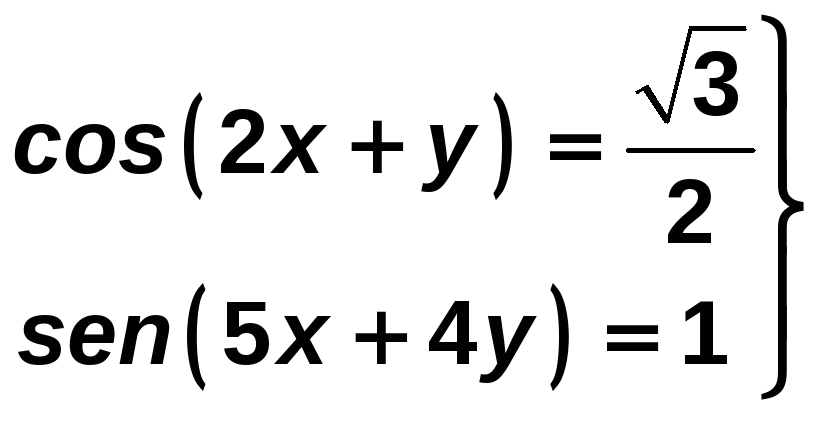 Título de la materia:MatemáticasNivel:Bachillerato 1Opción:DNombre:Grupo:Evaluación:N.º:Calificación:Fecha: